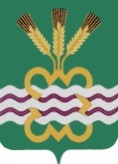 РОССИЙСКАЯ  ФЕДЕРАЦИЯСВЕРДЛОВСКАЯ  ОБЛАСТЬДУМА  КАМЕНСКОГО  ГОРОДСКОГО  ОКРУГА ПЯТЫЙ  СОЗЫВВнеочередное  заседание  РЕШЕНИЕ № 406       12 ноября 2015 года О признании утратившим силу Решения Думы Каменского городского округа от 22.05.2008 года № 30 «Об утверждении порядка передачи религиозным организациям имущества религиозного назначения, находящегося в муниципальной собственности Каменского городского округа»В целях приведения муниципального нормативного правового акта Каменского городского округа в соответствии с действующим законодательством, в соответствии с Постановлением Правительства РФ от 21.04.2011 года № 300 «О внесении изменений в Постановление Правительства Российской Федерации от 30 июня 2001 года № 490 и признании утратившими силу отдельных положений некоторых актов Правительства Российской Федерации», Постановлением Правительства РФ от 30.06.2001 года № 490 (в ред. от 21.04.2011) «О порядке передачи религиозным организациям находящегося в федеральной собственности имущества религиозного назначения, отнесенного к музейным предметам и музейным коллекциям, включенным в состав государственной части Музейного фонда Российской Федерации, либо документам Архивного фонда Российской Федерации», руководствуясь Федеральным законом от 06.10.2003 года № 131-ФЗ «Об общих принципах организации местного самоуправления в Российской Федерации», Уставом муниципального образования «Каменский городской округ», Дума Каменского городского округаР Е Ш И Л А:1.  Признать утратившим силу Решение Думы Каменского городского округа от 22.05.2008 года № 30 «Об утверждении порядка передачи религиозным организациям имущества религиозного назначения, находящегося в муниципальной собственности Каменского городского округа».           2. Настоящее Решение вступает в силу со дня его официального опубликования.3. Опубликовать настоящее Решение в газете «Пламя» и разместить на официальном сайте муниципального образования «Каменский городской округ», на официальном сайте Думы муниципального образования «Каменский городской округ».         4. Контроль исполнения настоящего Решения возложить на постоянный Комитет Думы Каменского городского округа по социальной политике (В.Н. Соломеин).Глава Каменского городского округа                                                С.А. БелоусовПредседатель Думы Каменского городского округа                             В.И. ЧемезовПОЯСНИТЕЛЬНАЯ ЗАПИСКАК проекту Решения Думы «О признании утратившим силу Решения Думы Каменского городского округа от 22.05.2008 года № 30 «Об утверждении порядка передачи религиозным организациям имущества религиозного назначения, находящегося в муниципальной собственности Каменского городского округа»Постановлением Правительства РФ от 21.04.2011 N 300 "О внесении изменений в Постановление Правительства Российской Федерации от 30 июня 2001 г. N 490 и признании утратившими силу отдельных положений некоторых актов Правительства Российской Федерации" внесены изменения в Постановление Правительства Российской Федерации от 30 июня 2001 г. N 490, на основании которого утверждено Решение Думы Каменского городского округа от 22.05.2008 года № 301. Наименование изложено в следующей редакции:"О порядке передачи религиозным организациям находящегося в федеральной собственности имущества религиозного назначения, отнесенного к музейным предметам и музейным коллекциям, включенным в состав государственной части Музейного фонда Российской Федерации, либо документам Архивного фонда Российской Федерации".2. Пункты 1 и 2 изложены в следующей редакции:"1. Утвердить прилагаемое Положение о передаче религиозным организациям находящегося в федеральной собственности имущества религиозного назначения, отнесенного к музейным предметам и музейным коллекциям, включенным в состав государственной части Музейного фонда Российской Федерации, либо документам Архивного фонда Российской Федерации.2. Рекомендовать органам исполнительной власти субъектов Российской Федерации и органам местного самоуправления руководствоваться настоящим Постановлением при передаче в безвозмездное пользование религиозных организаций находящегося в государственной собственности субъектов Российской Федерации и муниципальной собственности имущества религиозного назначения (предметы внутреннего убранства культовых зданий и сооружений или предметы, предназначенные для богослужебных и иных религиозных целей), отнесенного к музейным предметам и музейным коллекциям, включенным в состав государственной части Музейного фонда Российской Федерации, и документам Архивного фонда Российской Федерации.".На основании изложенного необходимо признать его утратившим силу.Начальник отдела по правовойи кадровой работе 							А.Г. Шестерова